  № 24                                                                                                21 марта 2023 г.ПОСТАНОВЛЕНИЕОб утверждении Положения о порядке проведения противопожарной пропаганды на территории Себеусадского сельского поселенияВ соответствии с Федеральными законами от 21.12.1994 №69-ФЗ            «О пожарной безопасности», от 06.10.2003 г. № 131-ФЗ «Об общих принципах организации местного самоуправления в Российской Федерации», в целях организации проведения противопожарной пропаганды на территории Себеусадского сельского поселения Себеусадская сельская администрация  п о с т а н о в л я е т: 1. Утвердить прилагаемое Положение о порядке проведения противопожарной пропаганды на территории Себеусадского сельского поселения.2. Рекомендовать руководителям организаций независимо от форм собственности при планировании и осуществлении мероприятий по обучению населения, работников мерам пожарной безопасности руководствоваться вышеуказанным  Положением.3. Проводить пожарно-профилактические работы, в соответствии с распоряжением председателя Правительственной комиссии Республики Марий Эл по предупреждению и ликвидации чрезвычайных ситуации и обеспечению пожарной безопасности от 6 июня 2018 года №48. 4. Контроль исполнения настоящего постановления оставляю за собой.УТВЕРЖДЕНОпостановлением Себеусадской сельской администрацииот  21 марта 2023 № 24Положение о порядке проведения противопожарной пропаганды на территории Себеусадского сельского поселенияI. Общие положения 1.1. Положение о порядке проведения противопожарной пропаганды на территории Себеусадского сельского поселения разработано в соответствии с действующим законодательством Российской Федерации в области пожарной безопасности и определяет цели и порядок ведения противопожарной пропаганды на территории Себеусадского сельского поселения. 1.2. В настоящем положении применяются следующие понятия: противопожарная пропаганда - целенаправленное информирование общества о проблемах и путях обеспечения пожарной безопасности, осуществляемое через средства массовой информации, посредством издания и распространения специальной литературы и рекламной продукции, устройства тематических выставок, смотров, конференций и использования других, не запрещенных законодательством Российской Федерации форм информирования населения.профилактика пожаров - совокупность превентивных мер, направленных на исключение возможности возникновения пожаров и ограничение их последствий.особый противопожарный режим - дополнительные требования пожарной безопасности, устанавливаемые органами государственной власти или органами местного самоуправления в случае повышения пожарной опасности на соответствующих территориях; обучение мерам пожарной безопасности - организованный процесс по формированию знаний, умений, навыков граждан в области обеспечения пожарной безопасности в системе общего, профессионального и дополнительного образования, в процессе трудовой и служебной деятельности, а также в повседневной жизни.1.3. Основными целями проведения противопожарной пропаганды являются:снижение количества пожаров и степени тяжести их последствий;совершенствование знаний населения в области пожарной безопасности.1.4. Основными задачами в сфере проведения противопожарной пропаганды являются:совершенствование знаний и навыков населения по организации и проведению мероприятий, направленных на предотвращение пожаров, порядку действий при возникновении пожара, изучению приемов применения первичных средств пожаротушения;повышение эффективности взаимодействия Себеусадской сельской администрации, организаций и населения в сфере обеспечения пожарной безопасности;совершенствование форм и методов противопожарной пропаганды;оперативное доведение до населения информации в области пожарной безопасности;создание условий для привлечения граждан на добровольной основе к деятельности по предупреждению и тушению пожаров, а также участия населения в борьбе с пожарами.II. Организация проведения противопожарной пропаганды 2.1. Противопожарная пропаганда проводится с целью информирования населения о проблемах и путях обеспечения пожарной безопасности, формирования общественного мнения и психологических установок на личную и коллективную ответственность за пожарную безопасность.2.2. Противопожарная пропаганда осуществляется через средства массовой информации, посредством издания и распространения специальной литературы и рекламной продукции, проведения тематических выставок, смотров, конференций и использования других не запрещенных законодательством Российской Федерации форм информирования населения.2.3. Противопожарную пропаганду проводят Себеусадская сельская администрация, организации, осуществляющие деятельность на территории Себеусадского сельского поселения, в том числе общественные, а также  члены добровольных пожарных формирований.2.4. Себеусадская сельская администрация осуществляет противопожарную пропаганду посредством: - изготовления и распространения среди населения противопожарных памяток, листовок; - изготовления и размещения на улицах населенных пунктов стендов социальной рекламы по пожарной безопасности; - привлечения средств массовой информации; - использования иных средств и способов, не запрещенных законодательством Российской Федерации. 2.5. Себеусадская сельская администрация осуществляет тесное взаимодействие с органами государственной власти, пожарной охраной, организациями независимо от форм собственности с целью проведения противопожарной пропаганды. 2.6. Уголки (информационные стенды) пожарной безопасности должны содержать информацию об обстановке с пожарами на территории Себеусадского сельского поселения, примеры происшедших пожаров с указанием трагических последствий, причин их возникновения, фотографии последствий пожаров с указанием причин их возникновения, рекомендации о мерах пожарной безопасности применительно к категории посетителей организации (объекта), времени года, с учетом текущей обстановки с пожарами. 2.7. Противопожарная пропаганда, как правило, проводится за счет средств бюджета Себеусадского сельского поселения. III. Порядок проведения противопожарной пропаганды 3.1. Функции организации противопожарной пропаганды на территории Себеусадского сельского поселения возлагаются на Себеусадскую сельскую администрацию.3.2 Себеусадская сельская администрация, с целью организации пропаганды: осуществляет взаимодействие и координирует деятельность организаций, в том числе различных общественных формирований, и граждан;информирует население о проблемах и путях обеспечения первичных мер пожарной безопасности;осуществляет методическое сопровождение деятельности по обучению населения мерам пожарной безопасности.РОССИЙ ФЕДЕРАЦИЙМАРИЙ ЭЛ РЕСПУБЛИКМОРКО МУНИЦИПАЛЬНЫЙРАЙОНВОЛАКСОЛА ЯЛЫСЕ АДМИНИСТРАЦИЙ425146, Марий Эл  Республик, Морко район, Волаксола ял, Колхозный урем, 4Телефон/факс  8 (83635) 9-35-87.Е-mail:adm_seb@mail.ru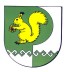 РОССИЙСКАЯ ФЕДЕРАЦИЯСЕБЕУСАДСКАЯ СЕЛЬСКАЯ  АДМИНИСТРАЦИЯ МОРКИНСКОГО МУНИЦИПАЛЬНОГО РАЙОНАРЕСПУБЛИКИ МАРИЙ ЭЛ425146, Республика Марий Эл, Моркинский район, д. Себеусад, ул. Колхозная, 4Телефон/факс  8 (83635) 9-35-87.Е-mail: adm_seb@mail.ruГлава Себеусадскойсельской администрацииВ. И. Михайлов